МІНІСТЕРСТВО ЗАХИСТУ ДОВКІЛЛЯ ТА ПРИРОДНИХ РЕСУРСІВ УКРАЇНИН А К А ЗПро затвердження Методики визначення територій, що містятьстійкі органічні забруднювачіВідповідно до підпункту 1 пункту 6 рішення Ради національної безпеки і оборони України від 19.03.2021 «Про заходи щодо підвищення рівня хімічної безпеки на території України», уведеного в дію Указом Президента України
від 19.03.2021 № 104, підпунктів 1, 2, 3 пункту 1 плану заходів з виконання Стокгольмської конвенції про стійкі органічні забруднювачі, затвердженого розпорядженням Кабінету Міністрів України від 25.07.2012 № 589,наказую:1. Затвердити Методику визначення територій, що містять стійкі органічні забруднювачі, яка додається.2. Департаменту з питань поводження з відходами та екологічної безпеки (Олена КОЛТИК) в установленому порядку забезпечити подання цього наказу на державну реєстрацію до Міністерства юстиції України.3. Цей наказ набирає чинності з дня його офіційного опублікування.4. Контроль за виконанням цього наказу покласти на заступника Міністра з питань цифрового розвитку, цифрових трансформацій і цифровізації 
СТРІЛЬЦЯ Руслана.Міністр				                          Роман АБРАМОВСЬКИЙ______________ 20__ р.    Київ № ______________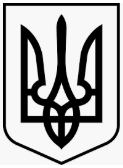 